01LA TIERRA DE JESÚS Y DEL PUEBLO ELEGIDOEl Israel actual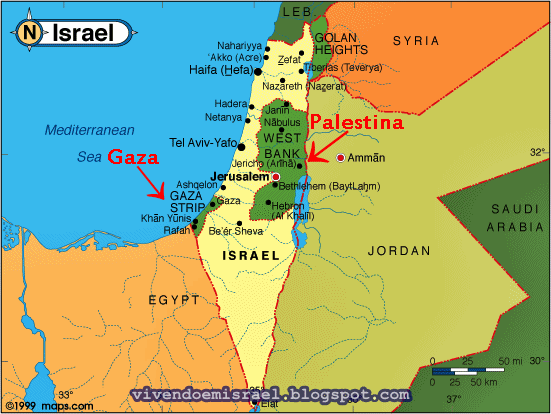 En el contexto del Medio Oriente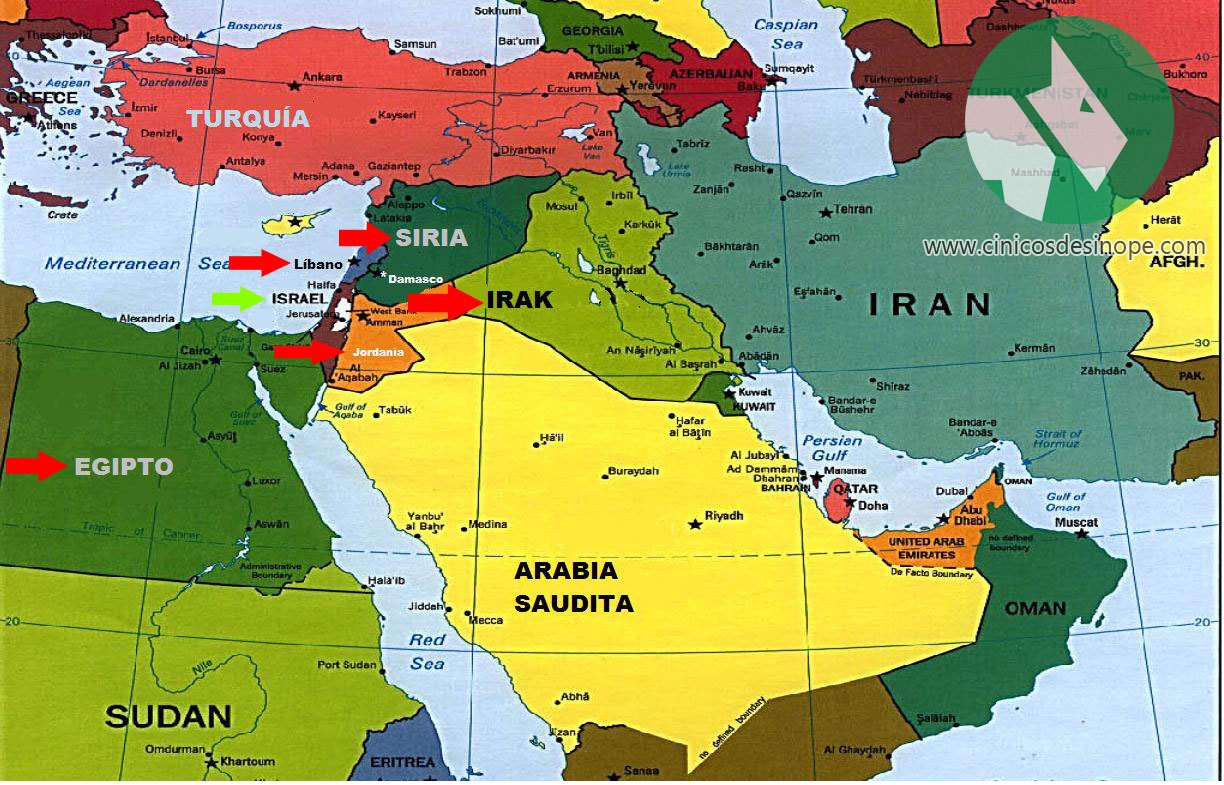 Hace 2000 años vivió Jesús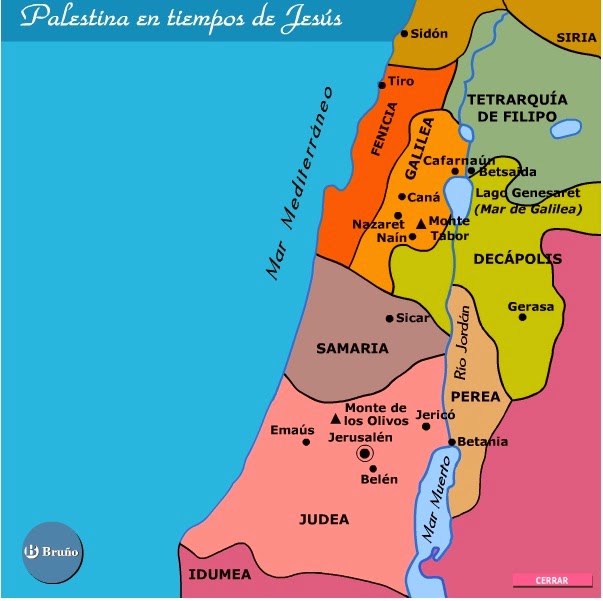 Las principales ciudades o localidades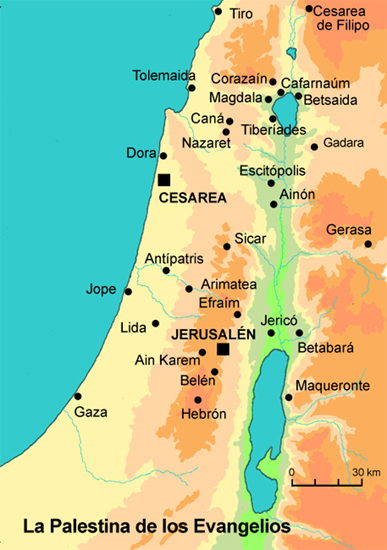 Nuestros itinerarios pasarán por los siguiente núcleoso1.  Mapas generales02 Judea03 El Jordan04 Belén05 Betania y Monte de Olivos06 Jerusalén Histórica07 Jerusalén posterior08 Samaria. Sicar09 Galilea10 Nazaraeth11 Lago de  Genenezarth12 Tabor y otros montes13 Ciudades del entorno. Cafarnaum14 Templo judío15 Sinagogas16 Caminos17 Cultivos18 Entorno norte. Tiro y Sidón19 Decápolis20 Más muerto y entorno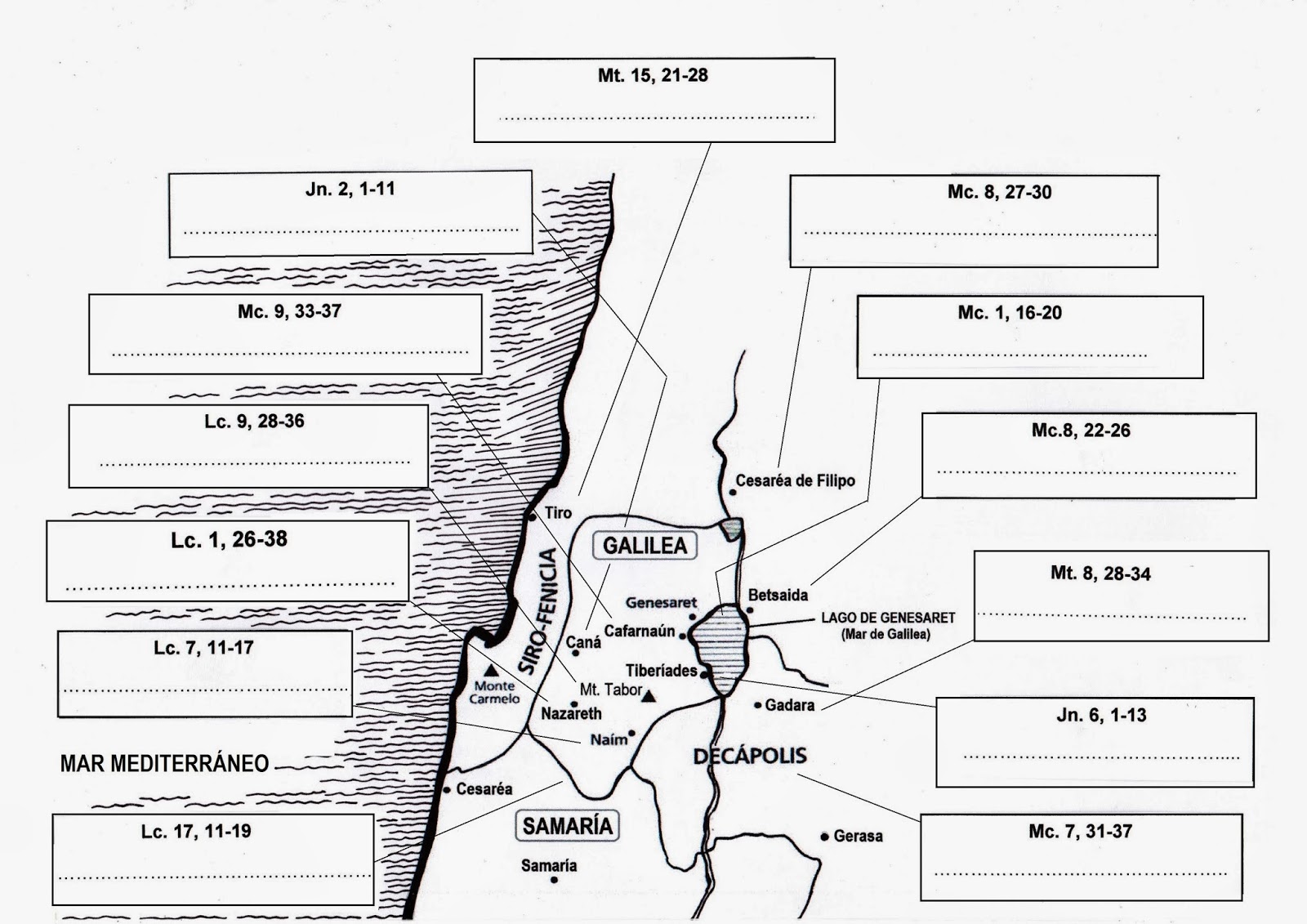 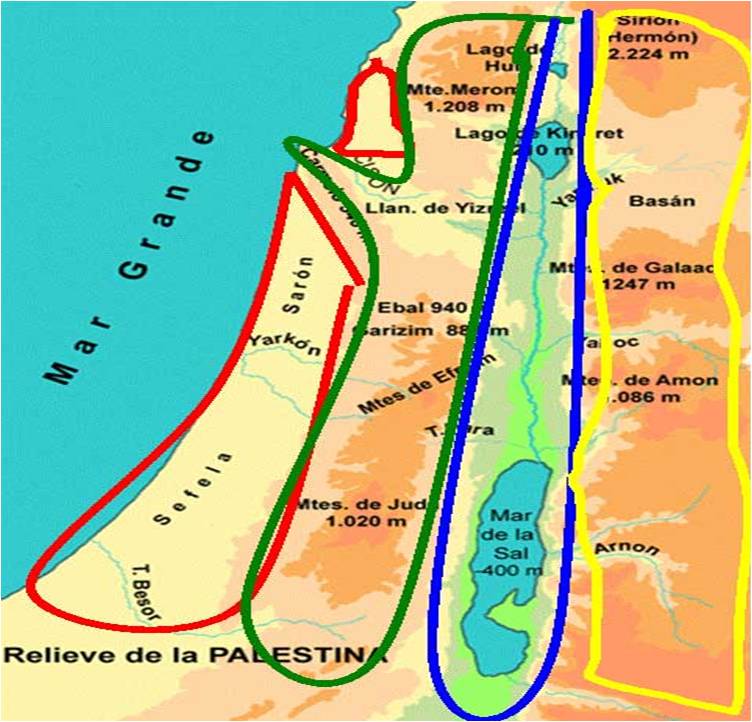 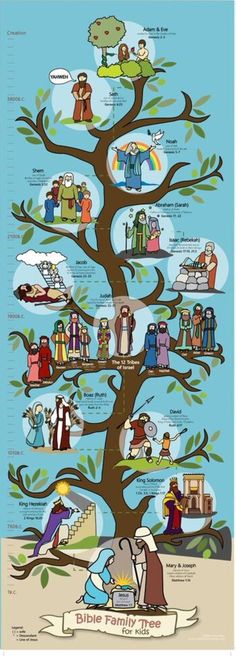 